FORMULARZ ZGŁOSZENIOWYZgłaszam uczestnictwo w:Nazwa:  „Naukowe wsparcie usług doradczych z zakresu zarządzania ryzykiem agrofagów o znaczeniu gospodarczym oraz wprowadzenie odpowiednich środków zapobiegawczych”.
Rodzaj:   Szkolenie
Termin i miejsce realizacji:  09.12.2020 r., Śląski Ośrodek Doradztwa Rolniczego w Częstochowie, 
ul. Wyszyńskiego 70/126, 42-200 Częstochowa
Dane osobowe pozyskane od osoby, której dane dotyczą:Wyrażam zgodę Śląskiemu Ośrodkowi Doradztwa Rolniczego w Częstochowie, na przetwarzanie moich danych osobowych, pozyskanych w ramach Szkolenia pn. „Naukowe wsparcie usług doradczych z zakresu zarządzania ryzykiem agrofagów o znaczeniu gospodarczym oraz wprowadzenie odpowiednich środków zapobiegawczych”. w dniu 09.12.2020 r. , w poniższych celach:*Zgoda niezbędna do uczestnictwa w wydarzeniu, na którym zgoda jest pobierana. 
**Proszę zaznaczyć cele przetwarzania, na które wyrażana jest zgoda.Jednocześnie oświadczam, iż udzielona zgoda nie jest ograniczona czasowo, obejmuje wszelkie formy wykorzystania przez ŚODR, wyłącznie w ramach w/w celów. UWAGA: wypełnienie formularza zgłoszeniowego równoznaczne jest z potwierdzeniem udziału w Konferencji „Krótkie łańcuchy dostaw żywności w oparciu o produkty regionalne w województwie śląskim”  							...........................................................................            											(miejsce, data i podpis)Kto jest administratorem Twoich danych osobowych?Współadministratorami podanych przez Ciebie danych osobowych Śląski Ośrodek Doradztwa Rolniczego z siedzibą w Częstochowie przy ul. Wyszyńskiego 70/126, 42-200 Częstochowa Możesz się z nami skontaktować: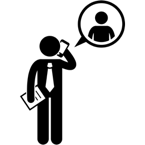 wysyłając email na adres sodr@odr.net.pl dzwoniąc lub pisząc na adres naszej siedziby. W sprawach dotyczących przetwarzania danych osobowych możesz skontaktować się również bezpośrednio z naszym inspektorem ochrony danych osobowych wysyłając e-mail na adres: iod@odr.net.plW jakim celu i na jakiej podstawie przetwarzamy Twoje dane osobowe?Twoje dane osobowe przetwarzamy: na podstawie niezbędności przetwarzania przy realizacji wszelkich usług na rzecz rolnictwa i rozwoju obszarów wiejskich tj.:podjęcia działań na Państwa żądanie przed zawarciem usługi, to znaczy prowadzenie ustaleń, negocjacji, przygotowanie działań związanych np. w usługą, wyjazdem, udziałem w wydarzeniu itp.  – podstawa prawna art. 6 ust. 1 litera b) RODO;w celu zawarcia i wykonania zawartej usługi - podstawa prawna art. 6 ust. 1 litera b) RODO; na podstawie obowiązku prawnego ciążącego na administratorze:wykonania obowiązków prawnych tzn. wystawiania i przechowywania faktur przez okres wyznaczany przez przepisy prawa - podstawa prawna art. 6 ust. 1 litera c) RODO;na podstawie konieczności przetwarzania danych do realizacji prawnie uzasadnionego interesu administratora:ustalenia, obrony i dochodzenia roszczeń – podstawa prawna art. 6 ust. 1 litera f) RODO, prawnie uzasadniony interes administratora danych;marketingu bezpośredniego, przez czas trwania usługi, w granicach naszego prawnie uzasadnionego interesu - podstawa prawna art. 6 ust. 1 litera f).
Kto może być odbiorcą Twoich danych osobowych?
Odbiorcami Twoich danych osobowych są: Agencja Restrukturyzacji i Modernizacji Rolnictwa ul. Poleczki 33 02-822 Warszawa, , a także podmioty uprawnione: Minister Finansów, Minister Rolnictwa i Rozwoju Wsi, Komisja Europejska, organy kontroli skarbowej oraz inne podmioty uprawnione do kontroli i audytu. – przy czym podmioty te będą przetwarzać dane wyłącznie na podstawie przepisu prawa lub zawartej z nami umowy w zakresie, w jakim zostanie wydane im polecenie prze nas.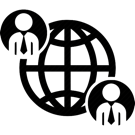 Jak długo będziemy przechowywać Twoje dane osobowe? 
Twoje dane osobowe będą przechowywane w naszych zasobach do momentu wygaśnięcia obowiązku przechowywania danych osobowych wynikającego z przepisów prawa, w szczególności obowiązku przechowywania dokumentów. 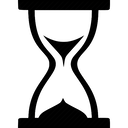 Przestaniemy przetwarzać Twoje dane osobowe w celach marketingu bezpośredniego, niezwłocznie - w momencie, kiedy zgłosisz sprzeciw wobec przetwarzania w tym zakresie. Jakie przysługują Ci prawa w zakresie przetwarzania Twoich danych osobowych?Zawsze możesz poprosić nas o dostęp do swoich danych osobowych. 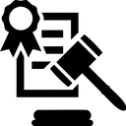 Możesz również, w każdej chwili skorzystać z prawa do sprostowania swoich danych osobowych, usunięcia lub ograniczenia ich przetwarzania:w zakresie, w jakim przetwarzamy Twoje dane w oparciu o prawnie uzasadniony interes administratora, przysługuje Ci prawo wniesienia sprzeciwu wobec przetwarzania Twoich danych osobowych; w zakresie, w jakim przetwarzamy dane osobowe na podstawie Twojej zgody masz prawo jej wycofania w dowolnym momencie; wycofanie zgody nie ma wpływu na zgodność z prawem przetwarzania, którego dokonaliśmy na podstawie zgody przed jej wycofaniem.  przysługuje Ci również prawo wniesienia skargi do organu nadzorczego zajmującego się ochroną danych osobowych, podstawa prawna art. 13. ust 2. litera d) RODO. W celu skorzystania z powyższych praw należy skontaktować się z naszym inspektorem ochrony danych osobowych.Jak przetwarzamy Twoje dane osobowe?W związku z przetwarzaniem podanych Twoich danych osobowych, pewne decyzje dot. Twojej osoby będą podejmowane w sposób  zautomatyzowany (w tym w zakresie profilowania), o których mowa w art. 22 RODO. 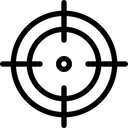 Czy podanie danych osobowych jest obowiązkowe?Podanie przez Ciebie danych osobowych jest konieczne do realizacji przez nas celów dla Ciebie, a o ich bezpieczeństwo dba nasz wyspecjalizowany zespół. 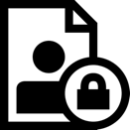 Bez podania danych osobowych nie jest możliwa realizacja przez nas naszych usług statutowych realizowanych dla Ciebie!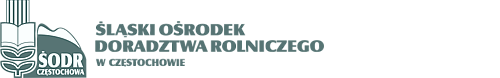 Imię i nazwiskoInstytucjaAdres TelefonAdres e-mailLp. CEL PRZETWARZANIA DANYCH OSOBOWYCH Zgoda (**)1przetwarzanie danych osobowych w ramach obecnego wydarzenia organizowanego przez ŚODR. (*)2możliwości kontaktu telefonicznego przez doradców ŚODR ofert z zakresu tożsamego z wydarzeniem, na którym pozyskana była zgoda, 3możliwości kontaktu telefonicznego przez doradców ŚODR ofert w zakresu innych wydarzeń związanych szeroko pojętym promocją i doradztwem na rzecz rozwoju i innowacji w rolnictwie, przez ŚODR oraz partnerów ŚODR,4możliwości przekazywania informacji elektronicznych przez doradców ŚODR z zakresu tożsamego z wydarzeniem, na którym pozyskana była zgoda,5możliwości przekazywania informacji elektronicznych przez doradców ŚODR w zakresu innych wydarzeń związanych szeroko pojętym promocją i doradztwem na rzecz rozwoju i innowacji w rolnictwie, przez ŚODR oraz partnerów ŚODR,6wykorzystanie mojego wizerunku przez ŚODR w ramach materiałów informacyjnych z promowanych wydarzeń 7dowolny inny cel np. publikacja w materiałach okolicznościowych, promocyjnych reklamowych 